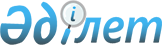 О внесении изменений в решение Атбасарского районного маслихата от 21 декабря 2012 года № 5С 12/2 "О бюджете района на 2013-2015 годы"
					
			Утративший силу
			
			
		
					Решение Атбасарского районного маслихата Акмолинской области от 6 декабря 2013 года № 5С 20/1. Зарегистрировано Департаментом юстиции Акмолинской области  11 декабря 2013 года № 3923. Утратило силу в связи с истечением срока применения - (письмо Атбасарского районного маслихата Акмолинской области от 14 июля 2014 года № 129)      Сноска. Утратило силу в связи с истечением срока применения - (письмо Атбасарского районного маслихата Акмолинской области от 14.07.2014 № 129).      Примечание РЦПИ.

      В тексте документа сохранена пунктуация и орфография оригинала.

      В соответствии с подпунктом 4) пункта 2 статьи 106 Бюджетного кодекса Республики Казахстан от 4 декабря 2008 года, подпунктом 1) пункта 1 статьи 6 Закона Республики Казахстан от 23 января 2001 года «О местном государственном управлении и самоуправлении в Республике Казахстан», Атбасарский районный маслихат РЕШИЛ:



      1. Внести в решение Атбасарского районного маслихата «О бюджете района на 2013-2015 годы» от 21 декабря 2012 года № 5С 12/2 (зарегистрировано в Реестре государственной регистрации нормативных правовых актов № 3573, опубликовано от 11 января 2013 года в газетах «Атбасар», «Простор») следующие изменения:



      пункт 1 изложить в новой редакции:



      «1. Утвердить бюджет района на 2013-2015 годы согласно приложениям 1, 2 и 3 соответственно, в том числе на 2013 год в следующих объемах:



      1) доходы – 3 607 086,9 тысяч тенге, в том числе:

      налоговые поступления – 907 772,0 тысяч тенге;

      неналоговые поступления – 11 007,4 тысяч тенге;

      поступления от продажи основного капитала – 109 602,0 тысяч тенге;

      поступления трансфертов – 2 578 705,5 тысяч тенге;



      2) затраты – 3 690 128,6 тысяч тенге;



      3) чистое бюджетное кредитование – 12 113,4 тысяч тенге:

      бюджетные кредиты – 13 065,4 тысяч тенге;

      погашение бюджетных кредитов – 952,0 тысяч тенге;



      4) сальдо по операциям с финансовыми активами – 65 313,0 тысяч тенге:

      приобретение финансовых активов – 65 313,0 тысяч тенге;

      поступления от продажи финансовых активов государства – 0 тысяч тенге;



      5) дефицит (профицит) бюджета – -160 468,1 тысяч тенге;



      6) финансирование дефицита (использование профицита) бюджета – 160 468,1 тысяч тенге:

      поступление займов – 12 982,0 тысяч тенге;

      погашение займов – 952,0 тысяч тенге;

      используемые остатки бюджетных средств – 148 438,1 тысяч тенге.»;



      пункт 10 изложить в новой редакции:



      «10. Учесть, что в бюджете района на 2013 год предусмотрено вознаграждение по бюджетным кредитам, выделенных из республиканского бюджета для реализации мер социальной поддержки специалистов в сумме 1,4 тысяч тенге.»;



      приложения 1, 4, 7, 8 к указанному решению изложить в новой редакции согласно приложениям 1, 2, 3, 4 к настоящему решению.



      2. Настоящее решение вступает в силу со дня государственной регистрации в Департаменте юстиции Акмолинской области и вводится в действие с 1 января 2013 года.      Председатель сессии,

      секретарь Атбасарского

      районного маслихата                        Борумбаев Б.А.      «СОГЛАСОВАНО»      Аким

      Атбасарского района                        Нуркенов Ж.Ж.

Приложение 1 к решению    

Атбасарского районного маслихата

от 6 декабря 2013 года    

№ 5С 20/1          

Приложение 1 к решению    

Атбасарского районного маслихата

от 21 декабря 2012 года

№ 5С 12/2           

Бюджет района на 2013 год

Приложение 2 к решению    

Атбасарского районного маслихата

от 6 декабря 2013 года    

№ 5С 20/1         Приложение 4 к решению    

Атбасарского районного маслихата

от 21 декабря 2012 года    

№ 5С 12/2          

Бюджетные программы города районного значения и сельских округов на 2013 год

Приложение 3 к решению    

Атбасарского районного маслихата

от 6 декабря 2013 года    

№ 5С 20/1          Приложение 7 к решению    

Атбасарского районного маслихата

от 21 декабря 2012 года    

№ 5С 12/2           

Целевые трансферты и бюджетные кредиты из республиканского бюджета на 2013 год

Приложение 4 к решению    

Атбасарского районного маслихата

от 6 декабря 2013 года    

№ 5С 20/1          Приложение 8 к решению    

Атбасарского районного маслихата

от 21 декабря 2012 года    

№ 5С 12/2           

Целевые трансферты из областного бюджета на 2013 год
					© 2012. РГП на ПХВ «Институт законодательства и правовой информации Республики Казахстан» Министерства юстиции Республики Казахстан
				КатегорияКатегорияКатегорияКатегорияСумма, тысяч тенгеКлассКлассКлассСумма, тысяч тенгеПодклассПодклассСумма, тысяч тенгеНаименованиеСумма, тысяч тенге12345I. ДОХОДЫ3 607 086,91HАЛОГОВЫЕ ПОСТУПЛЕHИЯ907 772,001Подоходный налог84 476,02Индивидуальный подоходный налог84 476,003Социальный налог499 813,01Социальный налог499 813,004Налоги на собственность274 498,01Налоги на имущество169 650,03Земельный налог26 160,04Налог на транспортные средства75 858,05Единый земельный налог2 830,005Внутренние налоги на товары, работы и услуги40 769,02Акцизы7 253,03Поступления за использование природных и других ресурсов18 218,04Сборы за ведение предпринимательской и профессиональной деятельности14 992,05Налог на игорный бизнес306,007Прочие налоги273,01Прочие налоги273,008Обязательные платежи, взимаемые за совершение юридически значимых действий и (или) выдачу документов уполномоченными на то государственными органами или должностными лицами7 943,01Государственная пошлина7 943,02НЕHАЛОГОВЫЕ ПОСТУПЛЕHИЯ11 007,401Доходы от государственной собственности4 634,41Поступления части чистого дохода государственных предприятий854,05Доходы от аренды имущества, находящегося в государственной собственности3 747,07Вознаграждения по кредитам, выданным из

государственного бюджета33,402Поступления от реализации товаров (работ, услуг) государственными учреждениями, финансируемыми из государственного бюджета165,01Поступления от реализации товаров (работ, услуг) государственными учреждениями, финансируемыми из государственного бюджета165,004Штрафы, пени, санкции, взыскания, налагаемые государственными учреждениями, финансируемыми из государственного бюджета, а также содержащимися и финансируемыми из бюджета (сметы расходов) Национального Банка Республики Казахстан27,01Штрафы, пени, санкции, взыскания, налагаемые государственными учреждениями, финансируемыми из государственного бюджета, а также содержащимися и финансируемыми из бюджета (сметы расходов) Национального Банка Республики Казахстан, за исключением поступлений от организаций нефтяного сектора27,006Прочие неналоговые поступления6 181,01Прочие неналоговые поступления6 181,03ПОСТУПЛЕНИЕ ОТ ПРОДАЖИ ОСНОВНОГО КАПИТАЛА109 602,001Продажа государственного имущества, закрепленного за государственными учреждениями2 310,01Продажа государственного имущества, закрепленного за государственными учреждениями2 310,003Продажа земли и нематериальных активов107 292,01Продажа земли107 222,02Продажа нематериальных активов70,04ПОСТУПЛЕНИЯ ТРАНСФЕРТОВ2 578 705,502Трансферты из вышестоящих органов государственного управления2 578 705,52Трансферты из областного бюджета2 578 705,5Функциональная группаФункциональная группаФункциональная группаФункциональная группаФункциональная группаСумма, тысяч тенгеАдминистратор бюджетных программАдминистратор бюджетных программАдминистратор бюджетных программАдминистратор бюджетных программСумма, тысяч тенгеПрограммаПрограммаСумма, тысяч тенгеНаименованиеСумма, тысяч тенге122345II. Затраты3 690 128,601Государственные услуги общего характера211 986,201112112Аппарат маслихата района (города областного значения)15 034,001112112001Услуги по обеспечению деятельности маслихата района (города областного значения)14 718,001112112003Капитальные расходы государственного органа316,001122122Аппарат акима района (города областного значения)61 466,001122122001Услуги по обеспечению деятельности акима района (города областного значения)60 272,001122122003Капитальные расходы государственного органа1 194,001123123Аппарат акима района в городе, города районного значения, поселка, села, сельского округа112 009,001123123001Услуги по обеспечению деятельности акима района в городе, города районного значения, поселка, села, сельского округа111 610,001123123022Капитальные расходы государственного органа399,001459459Отдел экономики и финансов района (города областного значения)23 477,201459459001Услуги по реализации государственной политики в области формирования и развития экономической политики, государственного планирования, исполнения бюджета и управления коммунальной собственностью района (города областного значения)19 965,401459459003Проведение оценки имущества в целях налогообложения799,201459459011Учет, хранение, оценка и реализация имущества, поступившего в коммунальную собственность1 460,001459459015Капитальные расходы государственного органа500,001459459033Проведение мероприятий по ликвидации государственного учреждения, проводившего работу по выдаче разовых талонов и обеспечению полноты сбора сумм от реализации разовых талонов752,602Оборона2 650,402122122Аппарат акима района (города областного значения)2 650,402122122005Мероприятия в рамках исполнения всеобщей воинской обязанности2 224,002122122006Предупреждение и ликвидация чрезвычайных ситуаций масштаба района (города областного значения)426,403Общественный порядок, безопасность, правовая, судебная, уголовно-исполнительная деятельность1 062,003458458Отдел жилищно-коммунального хозяйства, пассажирского транспорта и автомобильных дорог района (города областного значения)1 062,003458458021Обеспечение безопасности дорожного движения в населенных пунктах1 062,004Образование2 207 320,204464464Отдел образования района (города областного значения)1 983 043,504464464001Услуги по реализации государственной политики на местном уровне в области образования7 776,004464464003Общеобразовательное обучение1 476 757,004464464004Информатизация системы образования в государственных учреждениях образования района (города областного значения)3 117,004464464005Приобретение и доставка учебников, учебно-методических комплексов для государственных учреждений образования района (города областного значения)19 043,004464464006Дополнительное образование для детей59 342,204464464009Обеспечение деятельности организаций дошкольного воспитания и обучения80 468,104464464015Ежемесячная выплата денежных средств опекунам (попечителям) на содержание ребенка-сироты (детей-сирот), и ребенка (детей), оставшегося без попечения родителей20 699,504464464020Обеспечение оборудованием, программным обеспечением детей-инвалидов, обучающихся на дому1 710,404464464040Реализация государственного образовательного заказа в дошкольных организациях образования127 293,004464464067Капитальные расходы подведомственных государственных учреждений и организаций186 837,304467467Отдел строительства района (города областного значения)224 276,704467467037Строительство и реконструкция объектов образования224 276,706Социальная помощь и социальное обеспечение106 865,006451451Отдел занятости и социальных программ района (города областного значения)106 865,006451451001Услуги по реализации государственной политики на местном уровне в области обеспечения занятости и реализации социальных программ для населения19 725,006451451002Программа занятости33 837,006451451004Оказание социальной помощи на приобретение топлива специалистам здравоохранения, образования, социального обеспечения, культуры, спорта и ветеринарии в сельской местности в соответствии с законодательством Республики Казахстан337,606451451005Государственная адресная социальная помощь2 244,006451451006Оказание жилищной помощи1 518,306451451007Социальная помощь отдельным категориям нуждающихся граждан по решениям местных представительных органов17 278,106451451010Материальное обеспечение детей-инвалидов, воспитывающихся и обучающихся на дому719,006451451014Оказание социальной помощи нуждающимся гражданам на дому12 110,006451451016Государственные пособия на детей до 18 лет12 389,006451451017Обеспечение нуждающихся инвалидов обязательными гигиеническими средствами и предоставление услуг специалистами жестового языка, индивидуальными помощниками в соответствии с индивидуальной программой реабилитации инвалида6 500,006451451011Оплата услуг по зачислению, выплате и доставке пособий и других социальных выплат207,007Жилищно-коммунальное хозяйство500 977,507455455Отдел культуры и развития языков района (города областного значения)5 441,707455455024Ремонт объектов в рамках развития городов и сельских населенных пунктов по Дорожной карте занятости 20205 441,707464464Отдел образования района (города областного значения)580,007464464026Ремонт объектов в рамках развития городов и сельских населенных пунктов по Дорожной карте занятости 2020580,007467467Отдел строительства района (города областного значения)391 947,007467467003Проектирование, строительство и (или) приобретение жилья коммунального жилищного фонда47 461,007467467058Развитие системы водоснабжения и водоотведения в сельских населенных пунктах344 486,007123123Аппарат акима района в городе, города районного значения, поселка, села, сельского округа57 826,407123123008Освещение улиц населенных пунктов25 074,107123123009Обеспечение санитарии населенных пунктов4 252,307123123010Содержание мест захоронений и погребение безродных400,007123123011Благоустройство и озеленение населенных пунктов28 100,007458458Отдел жилищно-коммунального хозяйства, пассажирского транспорта и автомобильных дорог района (города областного значения)45 182,407458458003Организация сохранения государственного жилищного фонда289,007458458011Обеспечение бесперебойного теплоснабжения малых городов44 893,408Культура, спорт, туризм и информационное пространство299 927,808455455Отдел культуры и развития языков района (города областного значения)126 685,908455455001Услуги по реализации государственной политики на местном уровне в области развития языков и культуры6 574,008455455003Поддержка культурно-досуговой работы66 697,108455455006Функционирование районных (городских) библиотек40 381,008455455007Развитие государственного языка и других языков народа Казахстана4 151,008455455032Капитальные расходы подведомственных государственных учреждений и организаций8 882,808456456Отдел внутренней политики района (города областного значения)16 138,008456456001Услуги по реализации государственной политики на местном уровне в области информации, укрепления государственности и формирования социального оптимизма граждан5 397,008456456002Услуги по проведению государственной информационной политики через газеты и журналы7 252,008456456003Реализация мероприятий в сфере молодежной политики500,008456456005Услуги по проведению государственной информационной политики через телерадиовещание2 589,008456456006Капитальные расходы государственного органа400,008465465Отдел физической культуры и спорта района (города областного значения)13 795,008465465001Услуги по реализации государственной политики на местном уровне в сфере физической культуры и спорта3 943,008465465006Проведение спортивных соревнований на районном (города областного значения) уровне1 844,008465465007Подготовка и участие членов сборных команд района (города областного значения) по различным видам спорта на областных спортивных соревнованиях8 008,008467467Отдел строительства района (города областного значения)143 308,908467467008Развитие объектов спорта и туризма143 308,910Сельское, водное, лесное, рыбное хозяйство, особо охраняемые природные территории, охрана окружающей среды и животного мира, земельные отношения72 295,510459459Отдел экономики и финансов района (города областного значения)2 187,010459459099Реализация мер по оказанию социальной поддержки специалистов2 187,010462462Отдел сельского хозяйства района (города областного значения)8 447,910462462001Услуги по реализации государственной политики на местном уровне в сфере сельского хозяйства8 327,910462462006Капитальные расходы государственного органа120,010463463Отдел земельных отношений района (города областного значения)11 327,910463463001Услуги по реализации государственной политики в области регулирования земельных отношений на территории района (города областного значения)6 629,910463463004Организация работ по зонированию земель2 868,010463463007Капитальные расходы государственного органа1 830,010473473Отдел ветеринарии района (города областного значения)50 332,710473473001Услуги по реализации государственной политики на местном уровне в сфере ветеринарии5 246,010473473007Организация отлова и уничтожения бродячих собак и кошек700,010473473011Проведение противоэпизоотических мероприятий44 386,711Промышленность, архитектурная, градостроительная и строительная деятельность41 289,111467467Отдел строительства района (города областного значения)6 794,011467467001Услуги по реализации государственной политики на местном уровне в области строительства6 674,011467467017Капитальные расходы государственного органа120,011468468Отдел архитектуры и градостроительства района (города областного значения)34 495,111468468001Услуги по реализации государственной политики в области архитектуры и градостроительства на местном уровне4 835,111468468003Разработка схем градостроительного развития территории района и генеральных планов населенных пунктов29 660,012Транспорт и коммуникации82 124,512123123Аппарат акима района в городе, города районного значения, поселка, села, сельского округа80 884,512123123013Обеспечение функционирования автомобильных дорог в городах районного значения, поселках, аулах (селах), аульных (сельских) округах80 884,512458458Отдел жилищно-коммунального хозяйства, пассажирского транспорта и автомобильных дорог района (города областного значения)1 240,012458458023Обеспечение функционирования автомобильных дорог1 240,013Прочие116 842,013123123Аппарат акима района в городе, города районного значения, поселка, села, сельского округа14 688,013123123040Реализация мер по содействию экономическому развитию регионов в рамках Программы «Развитие регионов»14 688,013458458Отдел жилищно-коммунального хозяйства, пассажирского транспорта и автомобильных дорог района (города областного значения)7 159,513458458001Услуги по реализации государственной политики на местном уровне в области жилищно-коммунального хозяйства, пассажирского транспорта и автомобильных дорог7 029,513458458013Капитальные расходы государственного органа130,013459459Отдел экономики и финансов района (города областного значения)11 500,013459459012Резерв местного исполнительного органа района (города областного значения)11 500,013467467Отдел строительства района (города областного значения)75 690,813467467077Развитие инженерной инфраструктуры в рамках Программы «Развитие регионов»75 690,813469469Отдел предпринимательства района (города областного значения)7 803,713469469001Услуги по реализации государственной политики на местном уровне в области развития предпринимательства и промышленности5 828,713469469003Поддержка предпринимательской деятельности285,013469469004Капитальные расходы государственного органа1 690,014Обслуживание долга33,414459459Отдел экономики и финансов района (города областного значения)33,414459459021Обслуживание долга местных исполнительных органов по выплате вознаграждений и иных платежей по займам из областного бюджета33,415Трансферты46 755,015459459Отдел экономики и финансов района (города областного значения)46 755,015459459006Возврат неиспользованных (недоиспользованных) целевых трансфертов46 755,0Функциональная группаФункциональная группаФункциональная группаФункциональная группаФункциональная группаСумма, тысяч тенгеАдминистратор бюджетных программАдминистратор бюджетных программАдминистратор бюджетных программАдминистратор бюджетных программСумма, тысяч тенгеПрограммаПрограммаСумма, тысяч тенгеНаименованиеСумма, тысяч тенге122345III. Чистое бюджетное кредитование12 113,4Бюджетные кредиты13 065,410Сельское, водное, лесное, рыбное хозяйство, особо охраняемые природные территории, охрана окружающей среды и животного мира, земельные отношения13 065,410459459Отдел экономики и финансов района (города областного значения)13 065,410459459018Бюджетные кредиты для реализации мер социальной поддержки специалистов13 065,4КатегорияКатегорияКатегорияКатегорияКатегорияСумма, тысяч тенгеКлассКлассКлассКлассСумма, тысяч тенгеПодклассПодклассПодклассСумма, тысяч тенгеНаименованиеСумма, тысяч тенге123345Погашение бюджетных кредитов952,05Погашение бюджетных кредитов952,0501Погашение бюджетных кредитов952,050111Погашение бюджетных кредитов, выданных из государственного бюджета952,0Функциональная группаФункциональная группаФункциональная группаФункциональная группаФункциональная группаСумма, тысяч тенгеАдминистратор бюджетных программАдминистратор бюджетных программАдминистратор бюджетных программАдминистратор бюджетных программСумма, тысяч тенгеПрограммаПрограммаСумма, тысяч тенгеНаименованиеСумма, тысяч тенге122345IV. Сальдо по операциям с финансовыми активами65 313,0Приобретение финансовых активов65 313,013Прочие65 313,013458458Отдел жилищно-коммунального хозяйства, пассажирского транспорта и автомобильных дорог района (города областного значения)65 313,013458458065Формирование или увеличение уставного капитала юридических лиц65 313,0КатегорияКатегорияКатегорияКатегорияКатегорияСумма, тысяч тенгеКлассКлассКлассКлассСумма, тысяч тенгеПодклассПодклассПодклассСумма, тысяч тенгеНаименованиеСумма, тысяч тенге123345Поступления от продажи финансовых активов государства0V. Дефицит (профицит) бюджета-160 468,1VI. Финансирование дефицита (использование профицита) бюджета160 468,1КатегорияКатегорияКатегорияКатегорияКатегорияСумма, тысяч тенгеКлассКлассКлассКлассСумма, тысяч тенгеПодклассПодклассПодклассСумма, тысяч тенгеНаименованиеСумма, тысяч тенге123345Поступление займов12 982,07Поступление займов12 982,0701Внутренние государственные займы12 982,070122Договоры займа12 982,0Функциональная группаФункциональная группаФункциональная группаФункциональная группаФункциональная группаСумма, тысяч тенгеАдминистратор бюджетных программАдминистратор бюджетных программАдминистратор бюджетных программАдминистратор бюджетных программСумма, тысяч тенгеПрограммаПрограммаСумма, тысяч тенгеНаименованиеСумма, тысяч тенге122345Погашение займов952,016Погашение займов952,016459459Отдел экономики и финансов района (города областного значения)952,016459459005Погашение долга местного исполнительного органа перед вышестоящим бюджетом952,0КатегорияКатегорияКатегорияКатегорияКатегорияСумма, тысяч тенгеКлассКлассКлассКлассСумма, тысяч тенгеПодклассПодклассПодклассСумма, тысяч тенгеНаименованиеСумма, тысяч тенге123345Используемые остатки бюджетных средств148 438,18Используемые остатки бюджетных средств148 438,1801Остатки бюджетных средств148 438,180111Свободные остатки бюджетных средств148 438,1Функциональная группаФункциональная группаФункциональная группаФункциональная группаСумма,

тысяч тенгеАдминистратор бюджетных программАдминистратор бюджетных программАдминистратор бюджетных программСумма,

тысяч тенгеПрограммаПрограммаСумма,

тысяч тенгеНаименованиеСумма,

тысяч тенге12345Всего265 407,901Государственные услуги общего характера112 009,001123Аппарат акима Борисовского сельского округа Атбасарского района6 713,001123001Услуги по обеспечению деятельности акима района в городе, города районного значения, поселка, села, сельского округа6 614,001123022Капитальные расходы государственного органа99,001123Аппарат акима Есенгельдинского аульного округа Атбасарского района6 253,001123001Услуги по обеспечению деятельности акима района в городе, города районного значения, поселка, села, сельского округа6 253,001123Аппарат акима Макеевского сельского округа Атбасарского района6 171,001123001Услуги по обеспечению деятельности акима района в городе, города районного значения, поселка, села, сельского округа6 171,001123Аппарат акима Мариновского сельского округа Атбасарского района8 410,201123001Услуги по обеспечению деятельности акима района в городе, города районного значения, поселка, села, сельского округа8 260,201123022Капитальные расходы государственного органа150,001123Аппарат акима Новоалександровского сельского округа Атбасарского района6 416,801123001Услуги по обеспечению деятельности акима района в городе, города районного значения, поселка, села, сельского округа6 266,801022Капитальные расходы государственного органа150,001123Аппарат акима Новосельского сельского округа Атбасарского района7 022,001123001Услуги по обеспечению деятельности акима района в городе, города районного значения, поселка, села, сельского округа7 022,001123Аппарат акима Октябрьского сельского округа Атбасарского района5 611,001123001Услуги по обеспечению деятельности акима района в городе, города районного значения, поселка, села, сельского округа5 611,001123Аппарат акима Покровского сельского округа Атбасарского района7 171,001123001Услуги по обеспечению деятельности акима района в городе, города районного значения, поселка, села, сельского округа7 171,001123Аппарат акима Полтавского сельского округа Атбасарского района6 158,001123001Услуги по обеспечению деятельности акима района в городе, города районного значения, поселка, села, сельского округа6 158,001123Аппарат акима Сепеевского сельского округа Атбасарского района5 676,001123001Услуги по обеспечению деятельности акима района в городе, города районного значения, поселка, села, сельского округа5 676,001123Аппарат акима Сергеевского сельского округа Атбасарского района7 859,001123001Услуги по обеспечению деятельности акима района в городе, города районного значения, поселка, села, сельского округа7 859,001123Аппарат акима Сочинского сельского округа Атбасарского района5 966,001123001Услуги по обеспечению деятельности акима района в городе, города районного значения, поселка, села, сельского округа5 966,001123Аппарат акима Тельманского сельского округа Атбасарского района6 824,001123001Услуги по обеспечению деятельности акима района в городе, города районного значения, поселка, села, сельского округа6 824,001123Аппарат акима Шункыркольского сельского округа Атбасарского района6 078,001123001Услуги по обеспечению деятельности акима района в городе, города районного значения, поселка, села, сельского округа6 078,001123Аппарат акима Ярославского сельского округа Атбасарского района6 862,001123001Услуги по обеспечению деятельности акима района в городе, города районного значения, поселка, села, сельского округа6 862,001123Аппарат акима города Атбасар Атбасарского района12 818,001123001Услуги по обеспечению деятельности акима района в городе, города районного значения, поселка, села, сельского округа12 818,007Жилищно-коммунальное хозяйство57 826,407123Аппарат акима Борисовского сельского округа Атбасарского района1 091,007123008Освещение улиц населенных пунктов591,007123011Благоустройство и озеленение населенных пунктов500,007123Аппарат акима Есенгельдинского аульного округа Атбасарского района1 500,007123008Освещение улиц населенных пунктов1 000,007123011Благоустройство и озеленение населенных пунктов500,007123Аппарат акима Макеевского сельского округа Атбасарского района1 030,007123008Освещение улиц населенных пунктов530,007123011Благоустройство и озеленение населенных пунктов500,007123Аппарат акима Мариновского сельского округа Атбасарского района2 522,107123008Освещение улиц населенных пунктов2 022,107123011Благоустройство и озеленение населенных пунктов500,007123Аппарат акима Новоалександровского сельского округа Атбасарского района1 000,007123008Освещение улиц населенных пунктов500,007123011Благоустройство и озеленение населенных пунктов500,007123Аппарат акима Новосельского сельского округа Атбасарского района1 000,007123008Освещение улиц населенных пунктов500,007123011Благоустройство и озеленение населенных пунктов500,007123Аппарат акима Октябрьского сельского округа Атбасарского района1 500,007123008Освещение улиц населенных пунктов1 000,007123011Благоустройство и озеленение населенных пунктов500,007123Аппарат акима Покровского сельского округа Атбасарского района1 500,007123008Освещение улиц населенных пунктов1 000,007123011Благоустройство и озеленение населенных пунктов500,007123Аппарат акима Полтавского сельского округа Атбасарского района1 500,007123008Освещение улиц населенных пунктов1 000,007123011Благоустройство и озеленение населенных пунктов500,007123Аппарат акима Сепеевского сельского округа Атбасарского района1 500,007123008Освещение улиц населенных пунктов1 000,007123011Благоустройство и озеленение населенных пунктов500,007123Аппарат акима Сергеевского сельского округа Атбасарского района2 214,007123008Освещение улиц населенных пунктов1 000,007123009Обеспечение санитарии населенных пунктов714,007123011Благоустройство и озеленение населенных пунктов500,007123Аппарат акима Сочинского сельского округа Атбасарского района1 000,007123008Освещение улиц населенных пунктов500,007123011Благоустройство и озеленение населенных пунктов500,007123Аппарат акима Тельманского сельского округа Атбасарского района1 570,007123008Освещение улиц населенных пунктов1 070,007123011Благоустройство и озеленение населенных пунктов500,007123Аппарат акима Шункыркольского сельского округа Атбасарского района1 516,007123008Освещение улиц населенных пунктов1 016,007123011Благоустройство и озеленение населенных пунктов500,007123Аппарат акима Ярославского сельского округа Атбасарского района1 482,007123008Освещение улиц населенных пунктов982,007123011Благоустройство и озеленение населенных пунктов500,007123Аппарат акима города Атбасар Атбасарского района35 901,307123008Освещение улиц населенных пунктов11 363,007123009Обеспечение санитарии населенных пунктов3 538,307123010Содержание мест захоронений и погребение безродных400,007123011Благоустройство и озеленение населенных пунктов20 600,012Транспорт и коммуникации80 884,512123Аппарат акима Борисовского сельского округа Атбасарского района500,012123013Обеспечение функционирования автомобильных дорог в городах районного значения, поселках, аулах (селах), аульных (сельских) округах500,012123Аппарат акима Есенгельдинского аульного округа Атбасарского района1 500,012123013Обеспечение функционирования автомобильных дорог в городах районного значения, поселках, аулах (селах), аульных (сельских) округах1 500,012123Аппарат акима Макеевского сельского округа Атбасарского района500,012123013Обеспечение функционирования автомобильных дорог в городах районного значения, поселках, аулах (селах), аульных (сельских) округах500,012123Аппарат акима Мариновского сельского округа Атбасарского района447,012123013Обеспечение функционирования автомобильных дорог в городах районного значения, поселках, аулах (селах), аульных (сельских) округах447,012123Аппарат акима Новосельского сельского округа Атбасарского района500,012123013Обеспечение функционирования автомобильных дорог в городах районного значения, поселках, аулах (селах), аульных (сельских) округах500,012123Аппарат акима Октябрьского сельского округа Атбасарского района1 000,012123013Обеспечение функционирования автомобильных дорог в городах районного значения, поселках, аулах (селах), аульных (сельских) округах1 000,012123Аппарат акима Покровского сельского округа Атбасарского района1 000,012123013Обеспечение функционирования автомобильных дорог в городах районного значения, поселках, аулах (селах), аульных (сельских) округах1 000,012123Аппарат акима Полтавского сельского округа Атбасарского района500,012123013Обеспечение функционирования автомобильных дорог в городах районного значения, поселках, аулах (селах), аульных (сельских) округах500,012123Аппарат акима Сергеевского сельского округа Атбасарского района173,012123013Обеспечение функционирования автомобильных дорог в городах районного значения, поселках, аулах (селах), аульных (сельских) округах173,012123Аппарат акима Тельманского сельского округа Атбасарского района880,512123013Обеспечение функционирования автомобильных дорог в городах районного значения, поселках, аулах (селах), аульных (сельских) округах880,512123Аппарат акима Шункыркольского сельского округа Атбасарского района250,012123013Обеспечение функционирования автомобильных дорог в городах районного значения, поселках, аулах (селах), аульных (сельских) округах250,012123Аппарат акима Ярославского сельского округа Атбасарского района1 000,012123013Обеспечение функционирования автомобильных дорог в городах районного значения, поселках, аулах (селах), аульных (сельских) округах1 000,012123Аппарат акима города Атбасар Атбасарского района72 634,012123013Обеспечение функционирования автомобильных дорог в городах районного значения, поселках, аулах (селах), аульных (сельских) округах72 634,013Прочие14 688,013123Аппарат акима Борисовского сельского округа Атбасарского района868,013123040Реализация мер по содействию экономическому развитию регионов в рамках Программы «Развитие регионов»868,013123Аппарат акима Есенгельдинского аульного округа Атбасарского района670,013123040Реализация мер по содействию экономическому развитию регионов в рамках Программы «Развитие регионов»670,013123Аппарат акима Макеевского сельского округа Атбасарского района786,013123040Реализация мер по содействию экономическому развитию регионов в рамках Программы «Развитие регионов»786,013123Аппарат акима Мариновского сельского округа Атбасарского района2 500,013123040Реализация мер по содействию экономическому развитию регионов в рамках Программы «Развитие регионов»2 500,013123Аппарат акима Новоалександровского сельского округа Атбасарского района1 215,013123040Реализация мер по содействию экономическому развитию регионов в рамках Программы «Развитие регионов»1 215,013123Аппарат акима Новосельского сельского округа Атбасарского района865,813123040Реализация мер по содействию экономическому развитию регионов в рамках Программы «Развитие регионов»865,813123Аппарат акима Октябрьского сельского округа Атбасарского района925,913123040Реализация мер по содействию экономическому развитию регионов в рамках Программы «Развитие регионов»925,913123Аппарат акима Покровского сельского округа Атбасарского района979,513123040Реализация мер по содействию экономическому развитию регионов в рамках Программы «Развитие регионов»979,513123Аппарат акима Полтавского сельского округа Атбасарского района890,413123040Реализация мер по содействию экономическому развитию регионов в рамках Программы «Развитие регионов»890,413123Аппарат акима Сепеевского сельского округа Атбасарского района390,013123040Реализация мер по содействию экономическому развитию регионов в рамках Программы «Развитие регионов»390,013123Аппарат акима Сергеевского сельского округа Атбасарского района1 202,713123040Реализация мер по содействию экономическому развитию регионов в рамках Программы «Развитие регионов»1 202,713123Аппарат акима Сочинского сельского округа Атбасарского района746,013123040Реализация мер по содействию экономическому развитию регионов в рамках Программы «Развитие регионов»746,013123Аппарат акима Тельманского сельского округа Атбасарского района902,713123040Реализация мер по содействию экономическому развитию регионов в рамках Программы «Развитие регионов»902,713123Аппарат акима Шункыркольского сельского округа Атбасарского района557,013123040Реализация мер по содействию экономическому развитию регионов в рамках Программы «Развитие регионов»557,013123Аппарат акима Ярославского сельского округа Атбасарского района1 189,013123040Реализация мер по содействию экономическому развитию регионов в рамках Программы «Развитие регионов»1 189,0НаименованиеСумма,

тысяч тенгеЦелевые трансферты на развитие342 405,0Строительство водозаборных сооружений, водовода, разводящих сетей и резервуаров чистой воды в селах Шункырколь и Новомариновка Атбасарского района315 405,0На проектирование, строительство и (или) приобретение жилья коммунального жилищного фонда - на строительство жилья для очередников27 000,0Целевые текущие трансферты253 547,3На реализацию мер по оказанию социальной поддержки специалистов2 187,0На решение вопросов обустройства аульных (сельских) округов в реализацию мер по содействию экономическому развитию регионов в рамках Программы «Развитие регионов»14 688,0На проведение противоэпизоотических мероприятий44 386,7На реализацию государственного образовательного заказа в дошкольных организациях образования127 293,0На оснащение учебным оборудованием кабинетов физики, химии, биологии в государственных учреждениях основного среднего и общего среднего образования3 753,0На обеспечение оборудованием, программным обеспечением детей-инвалидов, обучающихся на дому1 710,4На ежемесячные выплаты денежных средств опекунам (попечителям) на содержание ребенка-сироты (детей-сирот), и ребенка (детей), оставшегося без попечения родителей20 699,5На увеличение размера доплаты за квалификационную категорию, учителям школ и воспитателям дошкольных организаций образования32 042,4На повышение оплаты учителям, прошедшим повышение квалификации по трехуровневой системе5 240,0На увеличение штатной численности местных исполнительных органов1 547,3Бюджетные кредиты12 982,0Для реализации мер социальной поддержки специалистов12 982,0НаименованиеСумма,

тысяч тенгеЦелевые трансферты на развитие423 537,1Строительство детского сада на 320 мест в городе Атбасар Атбасарского района222 932,7Строительство спортивного модуля с плавательным бассейном в городе Атбасар Атбасарского района119 400,0Строительство водовода, площадки водопроводных сооружений и разводящей сети в селе Есенгельды Атбасарского района7 189,0Строительство водозаборных сооружений, водовода, разводящих сетей и резервуаров чистой воды в селах Шункырколь и Новомариновка Атбасарского района18 554,4Увеличение уставного капитала государственного коммунального предприятия на праве хозяйственного ведения "Атбасар-Теплосервис" при акимате Атбасарского района40 000,0Строительство 10-ти одноквартирных жилых домов в поселке Степной города Атбасар Атбасарского района15 461,0Целевые текущие трансферты228 368,1На ремонт автомобильных дорог и разработку проектно-сметной документации50 000,0На оказание социальной помощи участникам и инвалидам Великой Отечественной войны на расходы за коммунальные услуги и абонентской платы за услуги телефонной связи2 233,0На оплату за учебу в колледжах студентам из малообеспеченных семей Акмолинской области и многодетных семей сельской местности Акмолинской области2 895,0На проведение противопожарных мероприятий: установку автоматической пожарной сигнализации21 513,3На разработку градостроительной документации20 160,0На искусственное покрытие футбольного поля и текущий ремонт стадиона детского юношеского центра отдела образования в городе Атбасар32 100,0На капитальный ремонт средней школы № 4 города Атбасар94 237,5На капитальный ремонт районного дома культуры города Атбасар в рамках реализации Дорожной карты занятости 20204 649,3Капитальный ремонт спортивного и актового зала Есенгельдинской средней школы села Есенгельды в рамках реализации Дорожной карты занятости 2020580,0